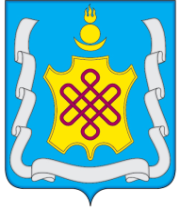 АДМИНИСТРАЦИЯ МУНИЦИПАЛЬНОГО РАЙОНА «АГИНСКИЙ РАЙОН»ПОСТАНОВЛЕНИЕ«______» ________20___ г.                                                                             	№____ пгт. АгинскоеОб утверждении Порядка проведения оценки регулирующего воздействия проектов муниципальных нормативных правовых актов, проведения экспертизы муниципальных нормативных правовых актов муниципального района «Агинский район», затрагивающих вопросы осуществления предпринимательской и инвестиционной деятельностиВ соответствии со статьями 7 и 46 Федерального закона от 06.10.2003 года №131-ФЗ «Об общих принципах организации местного самоуправления в Российской Федерации», Законом Забайкальского края от 3 октября 2014 года № 1056-ЗЗК «О проведении оценки регулирующего воздействия проектов муниципальных нормативных правовых актов и экспертизы муниципальных нормативных правовых актов», руководствуясь статьей 23 Устава муниципального района «Агинский район»,  Администрация муниципального района "Агинский район" постановляет:Утвердить Порядок проведения оценки регулирующего воздействия проектов муниципальных нормативных правовых актов, проведения экспертизы муниципальных нормативных правовых актов муниципального района «Агинский район», затрагивающих вопросы осуществления предпринимательской и инвестиционной деятельности (далее – Порядок) (прилагается).Определить Отдел экономического развития и имущественных отношений администрации муниципального района «Агинский район» уполномоченным органом, ответственным за внедрение процедуры оценки регулирующего воздействия, осуществляющим проведение оценки регулирующего воздействия проектов муниципальных нормативных правовых актов, проведения экспертизы муниципальных нормативных правовых актов муниципального района «Агинский район», затрагивающих вопросы осуществления предпринимательской и инвестиционной деятельности, информационно-методическое обеспечение процедуры оценки регулирующего воздействия, а также иные функции в соответствии с Порядком.Ответственным за разработку проектов муниципальных нормативных правовых актов, проектов муниципальных нормативных правовых актов о внесении изменений в муниципальные нормативные правовые акты, затрагивающих вопросы осуществления предпринимательской и инвестиционной деятельности, обеспечить исполнение требований Порядка.Контроль за исполнением настоящего постановления возложить на первого заместителя Главы администрации муниципального района «Агинский район» Цыремпилова Д.Б.Настоящее постановление вступает в силу со дня его официального обнародования.Глава муниципального района«Агинский район»		                                                      		  Ж.В. ЖаповПриложение к постановлению администрации муниципального района "Агинский район" от «30» декабря 2018г. №470ПОРЯДОКпроведения оценки регулирующего воздействия проектов муниципальных нормативных правовых актов, проведения экспертизы муниципальных нормативных правовых актов муниципального района «Агинский район», затрагивающих вопросы осуществления предпринимательской и инвестиционной деятельности1. Общие положения1.1. Настоящий Порядок устанавливает процедуру и требования к проведению оценки регулирующего воздействия (далее – ОРВ) проектов муниципальных нормативных правовых актов муниципального района «Агинский район» (далее - проект НПА), проведения экспертизы муниципальных нормативных правовых актов муниципального района «Агинский район». Проекты муниципальных нормативных правовых актов муниципального района «Агинский район» устанавливающие новые или изменяющие ранее предусмотренные муниципальными нормативными правовыми актами обязанности для субъектов предпринимательской и инвестиционной деятельности, подлежат ОРВ, проводимой Отделом экономического развития и имущественных отношений администрации муниципального района «Агинский район» в порядке, установленном настоящим Порядком, за исключением: проектов решений Совета муниципального района «Агинский район», устанавливающих, изменяющих, приостанавливающих, отменяющих местные налоги и сборы на территории района; проектов решений Совета муниципального района «Чернышевский район», регулирующих бюджетные правоотношения.1.2. ОРВ проектов НПА проводится в целях выявления положений, вводящих избыточные обязанности, запреты и ограничения для субъектов предпринимательской и инвестиционной деятельности или способствующих их введению, а также положений, способствующих возникновению необоснованных расходов субъектов предпринимательской и инвестиционной деятельности, затрат  бюджета муниципального района «Агинский район».1.3. Оценка регулирующего воздействия не проводится в отношении:1) проекта  бюджета муниципального района «Агинский район» и отчетов об его исполнении;2) проектов муниципальных нормативных правовых актов, устанавливающих налоги, сборы и тарифы, введение которых отнесено к вопросам местного значения;3) проектов муниципальных нормативных правовых актов, подлежащих публичным слушаниям в соответствии со статьей 28 Федерального закона от 06 октября 2003г. № 131-ФЗ «Об общих принципах организации местного самоуправления в Российской Федерации»;4) проектов муниципальных нормативных правовых актов, не затрагивающих вопросы осуществления предпринимательской и инвестиционной деятельности.1.4. Экспертиза НПА проводится в целях выявления положений, необоснованно затрудняющих осуществление предпринимательской и инвестиционной деятельности.2. Порядок проведения ОРВ проекта НПА2.1.  Проведение ОРВ проекта НПА состоит из следующих этапов:1) подготовка проекта НПА;2) согласование проекта НПА; 3) проведение публичных консультаций в отношении проекта НПА;4) ОРВ проекта НПА.2.2. В случае повторного поступления проекта НПА, доработанного в соответствии с ранее направленным заключением об ОРВ проекта НПА,  согласование проекта НПА и публичные консультации в отношении данного проекта НПА не проводятся.2.3. ОРВ проекта НПА проводится с учетом степени регулирующего воздействия положений, содержащихся в проекте НПА:1) высокая степень регулирующего воздействия - проект НПА содержит положения, устанавливающие ранее не предусмотренные законодательством Российской Федерации, Забайкальского края или НПА муниципального района «Агинский район»  запреты и ограничения для субъектов предпринимательской и инвестиционной деятельности, а также положения, приводящие к возникновению ранее не предусмотренных законодательством Российской Федерации, Забайкальского края или НПА муниципального района «Агинский район» расходов субъектов предпринимательской и инвестиционной деятельности, бюджета муниципального района «Агинский район»;2) средняя степень регулирующего воздействия - проект НПА содержит положения, изменяющие ранее предусмотренные законодательством Российской Федерации, Забайкальского края или НПА муниципального района «Агинский район»  обязанности, запреты и ограничения для субъектов предпринимательской и инвестиционной деятельности, а также положения, приводящие к увеличению ранее предусмотренных законодательством Российской Федерации, Забайкальского края или НПА муниципального района «Агинский район» расходов субъектов предпринимательской и инвестиционной деятельности, бюджета муниципального района «Агинский район»; 3) низкая степень регулирующего воздействия - проект НПА не содержит положений, предусмотренных подпунктами 1 и 2 настоящего пункта, однако подлежит оценке в соответствии с пунктом 1.2. настоящего Порядка.3. Подготовка проекта НПА3.1. При подготовке проекта НПА инициатор разработки проекта осуществляет следующие действия:1) определяет проблемы, решение которых требует принятия проекта НПА;2) определяет цель введения правового регулирования;3) выявляет и описывает все возможные варианты решения выявленных проблем, включая варианты, которые позволят достичь поставленных целей без введения нового правового регулирования;4) выявляет и оценивает последствия, к которым приведут предлагаемые варианты решения проблемы, включая затраты и выгоды, а также оценивают эффективность и результативность при реализации каждого из предложенных вариантов на практике.3.2. Инициатор направляет проект НПА в уполномоченный орган с приложением пояснительной записки к проекту НПА (далее – пояснительная записка). Пояснительная записка должна содержать сведения, необходимые для проведения ОРВ проекта НПА. В пояснительной записке разработчику рекомендуется отразить следующие положения:1) общая информация (разработчик, вид и наименование акта);2) описание проблемы, на решение которой направлено предлагаемое правовое регулирование;3) определение целей предлагаемого правового регулирования;4) качественная характеристика и оценка численности потенциальных адресатов предлагаемого правового регулирования;5) изменение функций (полномочий, обязанностей, прав) органов местного самоуправления, а также порядка их реализации в связи с введением предлагаемого правового регулирования;6) оценка дополнительных расходов (доходов) местных бюджетов, связанных с введением предлагаемого правового регулирования;7) изменение обязанностей (ограничений) потенциальных адресатов предлагаемого правового регулирования и связанные с ними дополнительные расходы (доходы).3.3. До начала процедуры публичных консультаций инициатор проводит согласование проекта НПА с Отделом правового обеспечения администрации муниципального района «Агинский район» на предмет отнесения проекта НПА к акту, в отношении которого  должна быть проведена процедура ОРВ.4. Согласование проекта НПА 4.1. Согласование проекта НПА отдел правового обеспечения администрации муниципального района "Агинский район" осуществляет в течение 5 рабочих дней начиная со дня, следующего за днем поступления проекта НПА и пояснительной записки. 4.2. В ходе согласования проекта НПА отдел правового обеспечения администрации муниципального района "Агинский район":1) определяет, затрагивает ли проект НПА вопросы осуществления предпринимательской и инвестиционной деятельности;2)  определяет степень регулирующего воздействия положений, содержащихся в проекте НПА, в соответствии с пунктом 2.3. настоящего Порядка.Определение степени регулирующего воздействия положений, содержащихся в проекте НПА, производится в случае, если проект НПА затрагивает вопросы осуществления предпринимательской и инвестиционной деятельности.4.3. По результатам согласования проекта НПА отдел правового обеспечения администрации муниципального района "Агинский район" в пределах срока, установленного в пункте 4.1. настоящего Порядка, с листом согласования направляет проект НПА с пояснительной запиской:1)  в уполномоченный орган, в случае если проект НПА  затрагивает вопросы осуществления предпринимательской и инвестиционной деятельности;2) для дальнейшего прохождения процедуры согласования проекта НПА, в соответствии с действующим Порядком администрации муниципального района «Агинский район».4.4. Уполномоченный орган в течение 2 рабочих дней, начиная со дня, следующего за днем поступления от юридического отдела проекта НПА и пояснительной записки:1) с сопроводительным письмом возвращает инициатору проект НПА и пояснительную записку с указанием оснований возврата без проведения ОРВ проекта НПА в случае, если проект НПА и (или) пояснительная записка не соответствуют требованиям настоящего Порядка;2) принимает решение о проведении ОРВ проекта НПА в случае, если проект НПА содержит положения, имеющие низкую степень регулирующего воздействия;3) размещает на официальном сайте администрации муниципального района «Агинский район»  уведомление о проведении публичных консультаций в отношении проекта НПА в случае, если проект НПА содержит положения, имеющие высокую или среднюю степень регулирующего воздействия. (Приложение №1, №4 к Порядку)5. Проведение публичных консультаций в отношении проекта НПА5.1. Для проведения публичных консультаций уполномоченный орган на официальном сайте к уведомлению о проведении публичных консультаций прилагает проект НПА, в отношении которого проводится ОРВ, пояснительную записку, а также перечень вопросов, обсуждаемых в ходе публичных консультаций. (Приложение №2, №5 к Порядку)5.2. Уведомление о проведении публичных консультаций содержит:1) вид, наименование и планируемый срок вступления в силу проекта НПА, а также сведения о необходимости или отсутствии необходимости установления переходного периода для смены или изменения правового регулирования;2) сведения об инициаторе: наименование, местонахождение и контактный телефон;3) краткое изложение цели правового регулирования и краткое описание проблемы, на решение которой направлено правовое регулирование;4) срок, в течение которого уполномоченный орган принимает предложения и замечания к проекту НПА, и способ их представления.5.3. Публичные консультации проводятся в течение:1) 15 календарных дней со дня размещения на официальном сайте уведомления о проведении публичных консультаций – в отношении проектов НПА, содержащих положения, имеющие среднюю степень регулирующего воздействия;2) 20 календарных дней со дня размещения на официальном сайте уведомления о проведении публичных консультаций – в отношении проектов НПА, содержащих положения, имеющие высокую степень регулирующего воздействия.5.4. Участники публичных консультаций направляют в уполномоченный орган замечания и предложения к проекту НПА, а также ответы на вопросы, размещенные на официальном сайте, в сроки, установленные в уведомлении о проведении публичных консультаций.5.5. По результатам публичных консультаций уполномоченный орган в течение 5 рабочих дней со дня окончания публичных консультаций готовит и размещает на официальном сайте отчет по всем полученным замечаниям и предложениям, содержащий следующие сведения (Приложение №3 к Порядку):1)	в случае учета замечания или предложения – форма, в которой оно было учтено;2)	в случае отклонения замечания или предложения – причина, по которой оно было отклонено.3) Результаты обработки предложений, полученных в ходе проведения публичных консультаций учитываются при подготовке заключения об ОРВ проекта НПА.6. ОРВ проекта НПА6.1. Уполномоченный орган проводит ОРВ проекта НПА и составляет заключение об ОРВ проекта НПА в течение:1)  5 рабочих дней со дня принятия решения о проведении ОРВ проекта НПА – в отношении проектов НПА, содержащих положения, имеющие низкую степень регулирующего воздействия;2) 7 рабочих дней со дня размещения на официальном сайте отчета о результатах проведения публичных консультаций – в отношении проектов НПА, содержащих положения, имеющие среднюю степень регулирующего воздействия;3) 10 рабочих дней со дня размещения на официальном сайте отчета о результатах проведения публичных консультаций – в отношении проектов НПА, содержащих положения, имеющие высокую степень регулирующего воздействия.6.2.  Заключение должно содержать вывод об отсутствии или наличии в проекте НПА положений, вводящих избыточные обязанности, запреты и ограничения для субъектов предпринимательской и инвестиционной деятельности или способствующих их введению, а также положений, способствующих возникновению необоснованных расходов субъектов предпринимательской и инвестиционной деятельности и бюджета муниципального района «Агинский район».6.3 Заключение об ОРВ проектов НПА подписывает начальник Отдела экономического развития и  имущественных отношений, курирующий проведение ОРВ проектов НПА.6.4. В случае повторного поступления проекта НПА, доработанного в соответствии с ранее направленным заключением об ОРВ, срок исчисляется вновь со дня поступления доработанного проекта НПА.6.5. В ходе ОРВ проекта НПА уполномоченный орган выявляет положения, указанные в пункте 1.2. настоящего Порядка.6.6. По результатам ОРВ проекта НПА уполномоченный орган направляет инициатору заключение об ОРВ проекта НПА в сроки, установленные пунктом 6.1. настоящего Порядка.6.7. В случае проведения публичных консультаций к заключению об ОРВ проекта НПА прилагается отчет о результатах проведения публичных консультаций.6.8. Уполномоченный орган размещает заключение об ОРВ проекта НПА на официальном сайте не позднее 3 рабочих дней со дня его направления инициатору.7. Порядок проведения экспертизы действующего НПА7.1. Экспертиза проводится в отношении муниципальных нормативных правовых актов муниципального района «Агинский район», регулирующих отношения, участниками которых являются или могут являться субъекты предпринимательской и инвестиционной деятельности.Экспертиза осуществляется на основании предложений о проведении экспертизы, поступивших в уполномоченный орган от:- органов государственной власти Забайкальского края;- органов местного самоуправления;- уполномоченного по защите прав предпринимателей в Забайкальском крае;- научно-исследовательских, общественных и иных организаций;- субъектов предпринимательской и инвестиционной деятельности, их ассоциаций и союзов;- иных лиц.На основании предложений о проведении экспертизы, поступивших в уполномоченный орган, составляется план проведения экспертизы (далее - план).НПА включаются в план при наличии сведений, указывающих, что положения НПА могут создавать условия, необоснованно затрудняющие осуществление предпринимательской и инвестиционной деятельности. Данные сведения могут быть получены уполномоченным органом как в результате рассмотрения предложений о проведении экспертизы, так и самостоятельно в связи с осуществлением функций по нормативно-правовому регулированию в установленной сфере деятельности.7.4. Муниципальные нормативные правовые акты включаются в план при наличии сведений, указывающих, что положения муниципального нормативного правового акта могут создавать условия, необоснованно затрудняющие осуществление предпринимательской и инвестиционной деятельности.Данные сведения могут быть получены уполномоченным органом как в результате рассмотрения предложений о проведении экспертизы, так и самостоятельно в связи с осуществлением нормативного правового регулирования в установленной сфере деятельности.7.5. План утверждается уполномоченным органом на год, а также размещается на официальном сайте. 7.6.  Проведение экспертизы НПА состоит из следующих этапов:1)	проведение публичных консультаций в отношении НПА;2)	экспертиза НПА.8. Проведение публичных консультаций в отношении действующего НПАПроведение публичных консультаций в отношении действующего НПА является первым этапом проведения экспертизы.Уполномоченный орган в течение 5 рабочих дней, начиная со дня, следующего за днем поступления обращения по проведению экспертизы, на официальном сайте размещает уведомление о проведении публичных консультаций в отношении действующего НПА в соответствии с приложением 4 к настоящим Методическим рекомендациям, к которому прилагаются действующий НПА, в отношении которого проводится экспертиза, и перечень вопросов, обсуждаемых в ходе публичных консультаций в соответствии с приложением 5 к настоящим Методическим рекомендациям.Уведомление о проведении публичных консультаций в отношении действующего НПА содержит:- вид, дату принятия (подписания), номер и наименование действующего НПА;- срок, в течение которого уполномоченный орган принимает предложения и замечания к действующему НПА, и способ их представления.Срок проведения публичных консультаций в отношении, действующего НПА рекомендуется устанавливать в течение одного месяца со дня размещения на официальном сайте уведомления о проведении публичных консультаций.По результатам публичных консультаций уполномоченный орган в течение 5 рабочих дней со дня окончания публичных консультаций готовит и размещает на официальном сайте отчет по всем полученным замечаниям и предложениям в соответствии с приложением 3 к настоящим Методическим рекомендациям, содержащий следующие сведения:- в случае учета замечания или предложения – форма, в которой оно было учтено;- в случае отклонения замечания или предложения – причина, по которой оно было отклонено.9.  Экспертиза действующего НПА9.1. Уполномоченный орган проводит экспертизу НПА и составляет заключение об экспертизе НПА в течение 15 рабочих дней со дня размещения на официальном сайте отчета о результатах проведения публичных консультаций.9.2. В ходе экспертизы НПА уполномоченный орган выявляет положения, указанные в пункте 1.4. настоящего Порядка.По результатам исследования составляется заключение об экспертизе. В заключении об экспертизе указываются сведения:- о действующем НПА, в отношении, которого проводится экспертиза, источниках его официального опубликования, ответственном исполнителе, органе местного самоуправления, принявшем действующий НПА и уполномоченном органе, осуществляющем функции по нормативно-правовому регулированию в соответствующей сфере деятельности;- о выявленных положениях действующего НПА, которые, исходя из анализа их применения для регулирования отношений предпринимательской или инвестиционной деятельности, создают необоснованные затруднения при осуществлении предпринимательской и инвестиционной деятельности, или об отсутствии таких положений;- об обосновании сделанных выводов;- о проведенных публичных мероприятиях, включая позиции органа местного самоуправления и представителей предпринимательского сообщества, участвовавших в экспертизе.9.4. По результатам проведенной экспертизы НПА уполномоченный орган направляет инициатору заключение об экспертизе НПА и отчет о результатах проведения публичных консультаций в сроки, указанные в пункте 9.1. настоящего Порядка.9.5. Уполномоченный орган размещает на официальном сайте заключение об экспертизе НПА в течение 3 рабочих дней со дня его направления инициатору. 9.6. Если в заключении об экспертизе НПА содержится вывод о наличии в НПА положений, необоснованно затрудняющих осуществление предпринимательской и инвестиционной деятельности, инициатор готовит проект НПА о внесении изменений в  НПА. 10. Отчетность о результатах ОРВ проектов НПА и экспертизы НПА 10.1. Уполномоченный орган ежегодно, не позднее 25 января года, следующего за отчетным, готовит и направляет в Министерство экономического развития Забайкальского края доклад о результатах ОРВ проектов НПА и экспертизы НПА по форме, определяемой Министерством экономического развития Забайкальского края.         10.2. Доклад о результатах ОРВ проектов НПА и экспертизы НПА размещается уполномоченным органом на официальном сайте администрации муниципального района "Агинский район" в течение 3 рабочих дней со дня его направления в Министерство экономического развития Забайкальского края.___________________Приложение 1 К Порядку проведения оценки регулирующего воздействия проектов муниципальных нормативных правовых актов, проведения экспертизы муниципальных нормативных правовых муниципального района «Агинский район», затрагивающих вопросы осуществления предпринимательской и инвестиционной деятельностиУВЕДОМЛЕНИЕо проведении публичных консультаций в целях оценки регулирующего воздействия  проекта _____________________________________________________________________________________                        наименование проекта муниципального нормативного правового актаУважаемый участник публичных консультаций!Настоящим Отдел экономического развития и имущественных отношений администрации муниципального района "Агинский район"  уведомляет о проведении публичных консультаций в целях оценки регулирующего воздействия проекта нормативного правового акта____________________Приложение 2К Порядку проведения оценки регулирующего воздействия проектов муниципальных нормативных правовых актов, проведения экспертизы муниципальных нормативных правовых муниципального района «Агинский район», затрагивающих вопросы осуществления предпринимательской и инвестиционной деятельности Является ли проблема, на решение которой направлен нормативный правовой акт, актуальной в настоящее время?Существуют ли иные варианты достижения заявленных целей государственного регулирования? Если да – выделите те из них, которые, по Вашему мнению, были бы менее затратными и /или более эффективны?Какие, по Вашей оценке, субъекты предпринимательской и инвестиционной деятельности будут затронуты предлагаемым государственным регулированием (по видам субъектов, по отраслям, по количеству таких субъектов в Вашем районе или городе, и проч.)?Считаете ли Вы, что предлагаемые нормы не соответствуют или противоречат иным действующим нормативным правовым актам? Если да, укажите такие нормы и нормативные правовые акты.Существуют ли в предлагаемом государственном регулировании положения, которые необоснованно затрудняют ведение предпринимательской и инвестиционной деятельности?Оцените издержки/упущенную выгоду (прямого, административного характера) субъектов предпринимательской деятельности, возникающие при введении предлагаемого регулирования. Требуется ли переходный период для вступления в силу предлагаемого государственного регулирования (если да, - какова его продолжительность), какие ограничения по срокам введения нового государственного регулирования необходимо учесть? Иные предложения и замечания, которые, по Вашему мнению, целесообразно учесть в рамках оценки регулирующего воздействия.______________________Приложение 3К Порядку проведения оценки регулирующего воздействия проектов муниципальных нормативных правовых актов, проведения экспертизы муниципальных нормативных правовых муниципального района «Агинский район», затрагивающих вопросы осуществления предпринимательской и инвестиционной деятельности ОТЧЕТо проведении публичных консультаций при проведении оценки регулирующего воздействия на проект муниципального нормативного правового акта (действующего муниципального нормативного правового акта)________________________Приложение 4К Порядку проведения оценки регулирующего воздействия проектов муниципальных нормативных правовых актов, проведения экспертизы муниципальных нормативных правовых муниципального района «Агинский район», затрагивающих вопросы осуществления предпринимательской и инвестиционной деятельности УВЕДОМЛЕНИЕо проведении публичных консультаций в целях выявления положений, необоснованно затрудняющих осуществление предпринимательской и инвестиционной деятельности, по ____________________________________________________________________________________(наименование муниципального нормативного правового акта)Уважаемый участник публичных консультаций!Настоящим Отдел экономического развития и имущественных отношений администрации муниципального района "Агинский район" уведомляет о проведении публичных консультаций в целях выявления положений, необоснованно затрудняющих осуществление предпринимательской и инвестиционной деятельности,  муниципального нормативного правового актаПриложение 5К Порядку проведения оценки регулирующего воздействия проектов муниципальных нормативных правовых актов, проведения экспертизы муниципальных нормативных правовых муниципального района «Агинский район», затрагивающих вопросы осуществления предпринимательской и инвестиционной деятельностиПЕРЕЧЕНЬ ВОПРОСОВ В РАМКАХ ПРОВЕДЕНИЯ ПУБЛИЧНЫХ КОНСУЛЬТАЦИЙ ПО______________________________________________________(наименование муниципального нормативного правового акта)Пожалуйста, заполните и направьте данную форму по электронной почте на адрес:                                      econaginskmr@mail.ru (указание адреса электронной почты уполномоченного органа),не позднее __________________________ (дата)Уполномоченный орган не будет иметь возможности проанализировать позиции, направленные ему после указанного срока, а также направленные не в соответствии с настоящей формойКонтактная информацияНазвание организации (для юридических лиц)_______________________________Сфера деятельности организации_______________________________Ф.И.О. контактного лица_______________________________Номер контактного телефона (укажите по желанию)_______________________________Адрес электронной почты  (укажите по желанию)_______________________________Основные группы участников отношений, субъектов предпринимательской и инвестиционной деятельности, интересы которых затронуты предлагаемым правовым регулированием:Оценка дополнительных расходов и доходов участников отношений в результате введения регулирования:Фактические положительные и отрицательные последствия регулирования:Иная информация, которая позволяет оценить фактические последствия, и имеющиеся предложения участника обсуждения:Предложения участника обсуждения об изменении регулирования:___________________Вид муниципального нормативного правового акта:Наименование проекта муниципального нормативного правового акта:Планируемый срок вступления в силу проекта муниципального нормативного правового акта:Необходимость или отсутствие необходимости установления переходного периода для смены или изменения правового регулирования:Сведения об инициаторе (наименование, местонахождение и контактный телефон):Краткое изложение цели правового регулирования:Краткое описание проблемы, на решение которой направлено правовое регулирование:Срок, в течение которого уполномоченный орган принимает предложения и замечания к проекту муниципального нормативного правового акта: Способ представления предложений и замечаний к проекту муниципального нормативного правового акта:ПЕРЕЧЕНЬ ВОПРОСОВ В РАМКАХ ПРОВЕДЕНИЯ ПУБЛИЧНЫХ КОНСУЛЬТАЦИЙ ПО______________________________________________________(наименование проекта муниципального нормативного правого акта)Пожалуйста, заполните и направьте данную форму по электронной почте на адрес: ___________________________________________________________________(указание адреса электронной почты уполномоченного органа),не позднее __________________________ (дата)Уполномоченный орган не будет иметь возможности проанализировать позиции, направленные ему после указанного срока, а также направленные не в соответствии с настоящей формойКонтактная информацияНазвание организации (для юридических лиц)_______________________________Сфера деятельности организации_______________________________Ф.И.О. контактного лица_______________________________Номер контактного телефона (укажите по желанию)_______________________________Адрес электронной почты (укажите по желанию)_______________________________№Наименование организацииОбщее содержание полученных замечаний и предложений12.3.4.Вид муниципального нормативного правового акта:Дата принятия (подписания), номер и наименование муниципального нормативного правового акта:Срок, в течение которого уполномоченный орган принимает предложения и замечания к муниципальному нормативному правовому акту: Способ представления предложений и замечаний  к муниципальному нормативному правовому акту: